第3号様式(第3条関係)地籍等の図書(注意)　1　図面の大きさは、A2判以上とする。2　図面の縮尺は、300分の1以上(各部構造図については50分の1以上)とする。3　単位は、「メートル」(小数点以下2位まで)とする。指定年月日指定年月日指定番号指定番号公告年月日公告年月日公告番号公告番号図面作製者住所氏名図面作製者住所氏名㊞㊞㊞凡例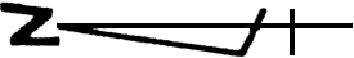 方位凡例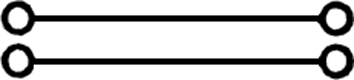 申請道路凡例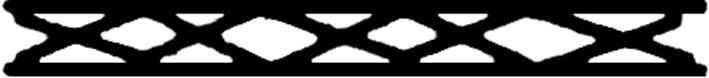 既存道路凡例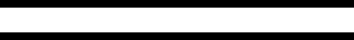 指定済道路凡例(年月日、番号記入のこと)凡例廃止される道路凡例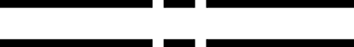 都市計画道路凡例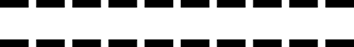 予定道路凡例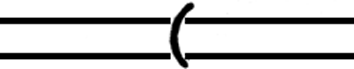 下水凡例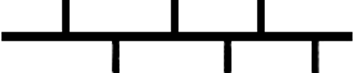 地番境凡例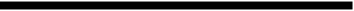 敷地境凡例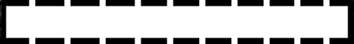 既存建築物